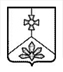 О внесении изменений в постановление администрации Кавалеровского муниципального района от 04.07.2016г. №155 «Об утверждении Порядка принятия решения о признании безнадежной к взысканию задолженности по платежам в бюджет Кавалеровского муниципального района»   	В соответствии с постановлением Правительства РФ от 02.07.2020 № 975 "О внесении изменений в общие требования к порядку принятия решений о признании безнадежной к взысканию задолженности по платежам в бюджеты бюджетной системы Российской Федерации" администрация  Кавалеровского  муниципального  районаПОСТАНОВЛЯЕТ:1. Приложение № 1 к  постановлению администрации  Кавалеровского  муниципального района от 07.07.2016 №155 «Об утверждении Порядка принятия решения о признании безнадежной к взысканию задолженности по платежам в бюджет Кавалеровского муниципального района» изложить  в редакции приложения  1 к  настоящему постановлению.         2. Организационно - правовому отделу администрации Кавалеровского муниципального района (Волкова Е.В.) опубликовать настоящее  постановление в Бюллетене органов местного самоуправления Кавалеровского муниципального района «Кавалеровские ведомости»  и разместить на официальном сайте администрации Кавалеровского муниципального района.3.  Контроль за выполнением настоящего постановления возложить на исполняющего обязанности  заместителя главы администрации Кавалеровского муниципального района Чепурную Т.В.4. Настоящее постановление вступает в силу со дня его официального опубликования. И.о. главы Кавалеровского муниципальногорайона – главы администрацииКавалеровского муниципального района				   А.С.  БураяВерно:И.о. начальника организационно-правого отдела администрации                                                                          		Е.В. Волкова              Приложение 1к постановлению  администрации Кавалеровского муниципального района от__________№_____ Порядок принятия решения о признании безнадежной к взысканию задолженности по платежам в бюджет Кавалеровского муниципального района Общие положения1.1. Настоящий Порядок разработан в целях принятия решения о признании  безнадежной к взысканию задолженности по платежам в бюджет Кавалеровского муниципального района.1.2.Для целей настоящего Порядка под задолженностью понимается задолженность по неналоговым доходам, подлежащим зачислению в бюджет Кавалеровского муниципального района, администраторами бюджета Кавалеровского муниципального района, а также пени и штрафы за просрочку указанных платежей (далее - задолженность). 1.3.Настоящий Порядок распространяется на задолженность по неналоговым доходам, возникшим:а) из договоров и иных сделок,б) из судебного решения,в) вследствие причинения вреда,г) по иным основаниям, в соответствии с законом и иными правовыми актами, порождающими гражданские права и обязанности.2. Условия признания безнадежными к взысканию недоимки и задолженности по платежам от арендной платы за пользование муниципального имущества. 2.1. Признаются безнадежными к взысканию платежи от арендной платы за пользование муниципального имущества и арендной платы за земельные участки, государственная собственность на которые не разграничена и которые расположены в границах поселений и участки, находящиеся в собственности муниципального района в бюджет Кавалеровского муниципального района (далее – платежи) в случаях: а) смерти физического лица – плательщика платежей в бюджет или объявления его умершим в порядке, установленном гражданским процессуальным законодательством РФ; б) признания банкротом индивидуального предпринимателя - плательщика платежей в бюджет в соответствии с Федеральным законом от 26 октября 2002 года N 127-ФЗ "О несостоятельности (банкротстве)" - в части задолженности по платежам в бюджет, не погашенной по причине недостаточности имущества должника;в)  ликвидации организации - плательщика платежей в бюджет в части задолженности по платежам в бюджет, не погашенной по причине недостаточности имущества организации и (или) невозможности ее погашения учредителями (участниками) указанной организации в пределах и порядке, которые установлены законодательством Российской Федерации;г) применения актов об амнистии или о помиловании в отношении осужденных к наказанию в виде штрафа или принятия судом решения, в соответствии с которым администратор доходов бюджета утрачивает возможность взыскания задолженности по платежам в бюджет;д) вынесения судебным приставом-исполнителем постановления об окончании исполнительного производства и о возвращении взыскателю исполнительного документа по основанию, предусмотренному пунктом 3 или 4 части 1 статьи 46 Федерального закона от 2 октября 2007 года № 229-ФЗ "Об исполнительном производстве", если с даты образования задолженности по платежам в бюджет прошло более пяти лет, в следующих случаях:- размер задолженности не превышает размера требований к должнику, установленного законодательством Российской Федерации о несостоятельности (банкротстве) для возбуждения производства по делу о банкротстве;- судом возвращено заявление о признании плательщика платежей в бюджет банкротом или прекращено производство по делу о банкротстве в связи с отсутствием средств, достаточных для возмещения судебных расходов на проведение процедур, применяемых в деле о банкротстве;    е) банкротом гражданина, не являющегося индивидуальным предпринимателем, в соответствии с Федеральным законом от 26 октября 2002 года № 127-ФЗ "О несостоятельности (банкротстве)" - в части задолженности по платежам в бюджет, не погашенной после завершения расчетов с кредиторами в соответствии с указанным Федеральным законом;ж) исключения юридического лица по решению регистрирующего органа из единого государственного реестра юридических лиц и наличия ранее вынесенного судебным приставом-исполнителем постановления об окончании исполнительного производства в связи с возвращением взыскателю исполнительного документа по основанию, предусмотренному пунктом 3 или 4 части 1 статьи 46 Федерального закона от 2 октября 2007 года N 229-ФЗ "Об исполнительном производстве", - в части задолженности по платежам в бюджет, не погашенной по причине недостаточности имущества организации и невозможности ее погашения учредителями (участниками) указанной организации в случаях, предусмотренных законодательством Российской Федерации. В случае признания решения регистрирующего органа об исключении юридического лица из единого государственного реестра юридических лиц в соответствии с Федеральным законом от 8 августа 2001 года № 129-ФЗ "О государственной регистрации юридических лиц и индивидуальных предпринимателей" недействительным задолженность по платежам в бюджет, ранее признанная безнадежной к взысканию в соответствии с настоящим подпунктом, подлежит восстановлению в бюджетном (бухгалтерском) учете.2.2. Неуплаченные административные штрафы признаются безнадежными к взысканию, если судьей, органом, должностным лицом, вынесшими постановление о назначении административного наказания, в случаях, предусмотренных Кодексом Российской Федерации об административных правонарушениях, вынесено постановление о прекращении исполнения постановления о назначении административного наказания.Основания признания безнадежной к взысканию задолженности по платежам от арендной платы за пользование муниципального имущества    3.1. Решение о признании безнадежной к взысканию задолженности по платежам в бюджет по основаниям, предусмотренным в пунктах 2.1. и 2.2. настоящего Порядка принимается при наличии следующих документов:	3.1.1. выписка из отчетности администратора доходов бюджета об учитываемых суммах задолженности по уплате платежей в бюджет  Кавалеровского муниципального района (приложение 1 к Порядку);   	3.1.2. справка администратора доходов бюджета о принятых мерах по обеспечению взыскания задолженности по платежам в бюджет  Кавалеровского муниципального района;3.1.3. документы, подтверждающие случаи признания безнадежной к взысканию задолженности по платежам в бюджет  Кавалеровского муниципального района, в том числе:      - документ, свидетельствующий о смерти физического лица - плательщика платежей в бюджет или подтверждающий факт объявления его умершим;      - судебный акт о завершении конкурсного производства или завершении реализации имущества гражданина - плательщика платежей в бюджет, являвшегося индивидуальным предпринимателем, а также документ, содержащий сведения из Единого государственного реестра индивидуальных предпринимателей о прекращении физическим лицом - плательщиком платежей в бюджет деятельности в качестве индивидуального предпринимателя в связи с принятием судебного акта о признании его несостоятельным (банкротом);- судебный акт о завершении конкурсного производства или завершении реализации имущества гражданина - плательщика платежей в бюджет;- документ, содержащий сведения из Единого государственного реестра юридических лиц о прекращении деятельности в связи с ликвидацией организации - плательщика платежей в бюджет;- документ, содержащий сведения из Единого государственного реестра юридических лиц об исключении юридического лица - плательщика платежей в бюджет из указанного реестра по решению регистрирующего органа;- акт об амнистии или о помиловании в отношении осужденных к наказанию в виде штрафа или судебный акт, в соответствии с которым администратор доходов бюджета утрачивает возможность взыскания задолженности по платежам в бюджет;- постановление судебного пристава-исполнителя об окончании исполнительного производства в связи с возвращением взыскателю исполнительного документа по основанию, предусмотренному пунктом 3 или 4 части 1 статьи 46 Федерального закона "Об исполнительном производстве";- судебный акт о возвращении заявления о признании должника несостоятельным (банкротом) или прекращении производства по делу о банкротстве в связи с отсутствием средств, достаточных для возмещения судебных расходов на проведение процедур, применяемых в деле о банкротстве;- постановление о прекращении исполнения постановления о назначении административного наказания.4. Порядок принятия решения признания безнадежной к взысканию задолженности по платежам от арендной платы за пользование муниципального имущества4.1. Инициаторами по списанию безнадежной задолженности в бюджет Кавалеровского муниципального района являются:- юридическое лицо, физическое лицо, имеющие безнадежную к взысканию задолженность по неналоговым доходам, либо иное лицо, заинтересованное в признании сложившейся задолженности безнадежной к взысканию и ее списании;  - администратор по результатам финансового анализа задолженности в бюджет. 4.2. Инициаторы с заявлением о списании  задолженности, с указанием причин ее возникновения обращаются в комиссию по поступлению и выбытию активов администрации Кавалеровского муниципального района (далее – Комиссия).4.3. К заявлению о признании безнадежной задолженности к взысканию и списании прилагается  пояснительная записка с приложением  документов предусмотренных разделом 3 настоящего Порядка:Копии документов должны быть заверены лицом, их предоставляющим.4.4. Пояснительная записка на списание задолженности с учета должна содержать:- информацию об основании возникновения задолженности;- сведения об основаниях для списания задолженности в соответствии с настоящим Порядком;- сведения о наличии /отсутствии информации о лицах, на которые законом или иными правовыми актами возложено исполнение обязательства ликвидированного должника;- заключение о наличии или отсутствии возможностей и / или перспектив по принятию мер по взысканию (возврату) задолженности, в том числе направленных на прекращение обстоятельств, являющихся основанием для списания задолженности с учета.4.5. Подготовка и направление представления на списание задолженности с учета не являются основаниями для прекращения принятия мер по взысканию (возврату) задолженности, в том числе направленных на прекращение обстоятельств, являющихся основанием для списания задолженности с учета.4.6. Решение о признании безнадежной к взысканию задолженности по платежам в бюджет Кавалеровского муниципального района в течение 3 рабочих дней со дня заседания Комиссии оформляется протоколом, содержащим следующую информацию:а) полное наименование организации (фамилия, имя, отчество физического лица);б) идентификационный номер налогоплательщика, основной государственный регистрационный номер, код причины постановки на учет налогоплательщика организации (идентификационный номер налогоплательщика физического лица (при наличии);  в) сведения о платеже, по которому возникла задолженность;  г) код классификации доходов бюджетов Российской Федерации, по которому учитывается задолженность по платежам в бюджет бюджетной системы Российской Федерации, его наименование;  д) сумма задолженности (отдельно указываются платежи в бюджет, пени и штрафы);   е) дата принятия решения о признании безнадежной к взысканию задолженности;  ж) подписи членов комиссии. 4.7. Состав Комиссии по поступлению и выбытию активов (далее по тексту комиссия) утверждается распоряжением администрации Кавалеровского муниципального района. 4.8. По результатам рассмотрения вопроса о признании задолженности безнадежной к взысканию, Комиссия принимает одно из следующих решений:а) признать задолженность по платежам в бюджет безнадежной к взысканию; б) отказать в признании задолженности по платежам в бюджет безнадежной к взысканию.   4.9. Решение Комиссии оформляется протоколом, который в день заседания  Комиссии подписывается всеми её членами. 4.10. На основании протокола Комиссии в течение 3-х рабочих дней администрация Кавалеровского муниципального района готовит постановление о признании задолженности по платежам в бюджет безнадежной к взысканию.ЛИСТ СОГЛАСОВАНИЯО внесении изменений в постановление администрации Кавалеровского муниципального района  от 04.07.2016    № 155 «Об утверждении Порядка принятия решения о признании безнадежной к взысканию задолженности по платежам в бюджет Кавалеровского муниципального района» Проект подготовил: Начальник   МКУ «Управление финансов»                                                            М.А. КартульСОГЛАСОВАНО:Постановление разослать:         1. Организационно-правовой отдел2. МКУ «Управление финансов»ДолжностьИнициалы, фамилияДата поступления документа на согласованиеЗамечания, подписьДата согласованияИ.о. заместителя главы администрацииТ.В. ЧепурнаяИ.о. начальника организационно-правовой отделЕ.В. ВолковаГлавный специалистI разряда юридического отделаМ.А. Потапов